Expression écrite : décris ces personnes 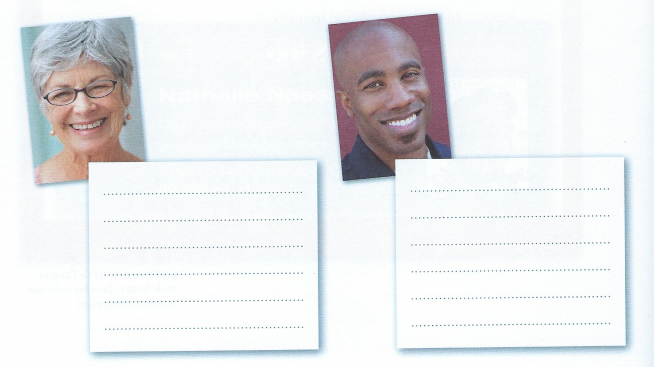 